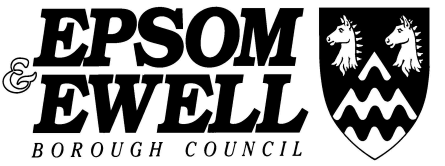 Site Notice Template for display by an applicant for a Pavement Licence. Section 5 of the Business and Planning Act 2020. I/We (name of applicant), do hereby give notice that on (date of application) [I/we] have applied to Epsom & Ewell  Borough Council for a ‘Pavement Licence’ at:  (postal address of premises) known as  (name premises known by) The application is for:  Any person wishing to make representations to this application may do so by writing, by email to licensing@epsom-ewell.gov.uk by: (last date for representations being the date 7 days after the date the application is submitted to the local authority (excluding public holidays)) The application details can be viewed on the Council’s website www.epsom-ewell.gov.uk. Signed by the Applicant ......................................................................  Dated (date the notice was placed  which must be the same date as the date of application) (brief description of application (e.g outdoor seating to the front of the premises for serving (brief description of application (e.g outdoor seating to the front of the premises for serving of food and drink)